NAME: _____________________________________	DEN: ____________________You are challenged to fund your Scouting adventures by selling $600 of popcorn this year!  This can be accomplished through Show & Sells, Take Orders, Show & Delivers and Online.  For every $5 of popcorn you sell, color in a piece of popcorn below.  When your sheet is filled, bring it to the next Pack Meeting to pull a prize from the Popcorn Bucket.  All sales are due by November 1st and sheets must be turned in no later than the November Pack Meeting!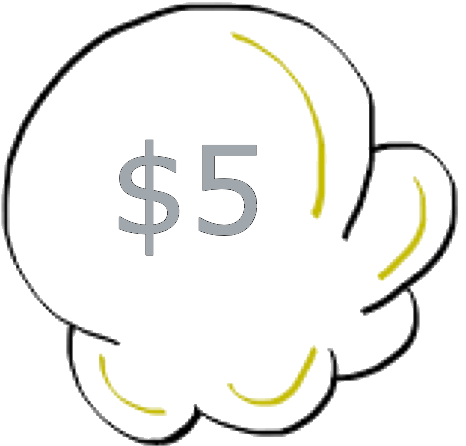 